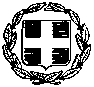 ΕΛΛΗΝΙΚΗ ΔΗΜΟΚΡΑΤΙΑΥΠΟΥΡΓΕΙΟ ΠΑΙΔΕΙΑΣ ΚΑΙ ΘΡΗΣΚΕΥΜΑΤΩΝΠΕΡ/ΚΗ Δ/ΝΣΗ Π/ΘΜΙΑΣ & Δ/ΘΜΙΑΣ ΕΚΠ/ΣΗΣ ΗΠΕΙΡΟΥΔ/ΝΣΗ Δ/ΘΜΙΑΣ ΕΚΠ/ΣΗΣ ΘΕΣΠΡΩΤΙΑΣΓΥΜΝΑΣΙΟ ΜΑΡΓΑΡΙΤΙΟΥΘέμα: «ΕΚΔΗΛΩΣΗ ΕΝΔΙΑΦΕΡΟΝΤΟΣ ΓΙΑ ΠΡΑΓΜΑΤΟΠΟΙΗΣΗ ΜΟΝΟΗΜΕΡΗΣ                    ΕΚΔΡΟΜΗΣ ΤΟΥ Γ/ΣΙΟΥ ΜΑΡΓΑΡΙΤΙΟΥ ΣΤΗ ΘΕΣΣΑΛΟΝΙΚΗ»Παρακαλούμε να μας αποστείλετε (με κλειστό φάκελο) την προσφορά σας για την μονοήμερη εκδρομή του σχολείου μας, που θα πραγματοποιηθεί την Πέμπτη, 10-04-2014 στη Θεσσαλονίκη.ΠΡΟΓΡΑΜΜΑ:06:45 αναχώρηση από Μαργαρίτι10:45 Άφιξη στη Θεσσαλονίκη.10:45-18:00 Επίσκεψη  σε:ΠλανητάριοΕμπορικό κέντρο “cosmos”.Αρχαιολογικό και Βυζαντινό Μουσείο.Λευκό πύργο.18:00 Αναχώρηση επιστροφής.22:00 Άφιξη στο ΜαργαρίτιΠΑΡΑΤΗΡΗΣΕΙΣ:Στην επιστροφή το λεωφορείο θα πάει και Καταβόθρα, Ελευθέρι , Μορφάτι. Αριθμός μαθητών: 40Αριθμός συνοδών καθηγητών: 3Για το παραπάνω πρόγραμμα ζητούνται προσφορές για τη μετακίνηση των μαθητών με λεωφορείο.Οι προσφορές θα αναφέρουν το συνολικό ποσό και θα κατατεθούν, με κλειστό φάκελο, στο γραφείο του  Διευθυντή του Γυμνασίου Μαργαριτίου μέχρι την Πέμπτη, 27-03-2014 και ώρα 10:00 π.μ. και θα συμπεριλαμβάνουν:Υποχρεωτική ασφάλιση ευθύνης διοργανωτή σύμφωνα με την κείμενη νομοθεσία, για την τέλεση σχολικών εκδρομών.Ατομική ταξιδιωτική ασφάλιση με κάλυψη ζωής – ατυχήματος – νοσηλείας και ιατροφαρμακευτικών εξόδων. Ασφάλιση με κάλυψη αστικής ευθύνηςΣυνημμένα θα προσκομισθούν μαζί με την προσφορά:Αριθμός πινακίδας του λεωφορείου.Αντίγραφο άδειας του οδηγού.Αντίγραφο ελέγχου ΚΤΕΟ.Αντίγραφο ασφαλιστηρίου συμβολαίου.Βεβαίωση αριθμού θέσεων του λεωφορείου που πρέπει να καλύπτει τους επιβαίνοντες.Υπεύθυνη δήλωση ότι το λεωφορείο διαθέτει ειδικό σήμα λειτουργίας και βρίσκεται σε ισχύ.Μαργαρίτι 21/03/2014    					   						 Ο Δ/ντης         Γκόγκος Ιωάννης 